Number Chart (101–200)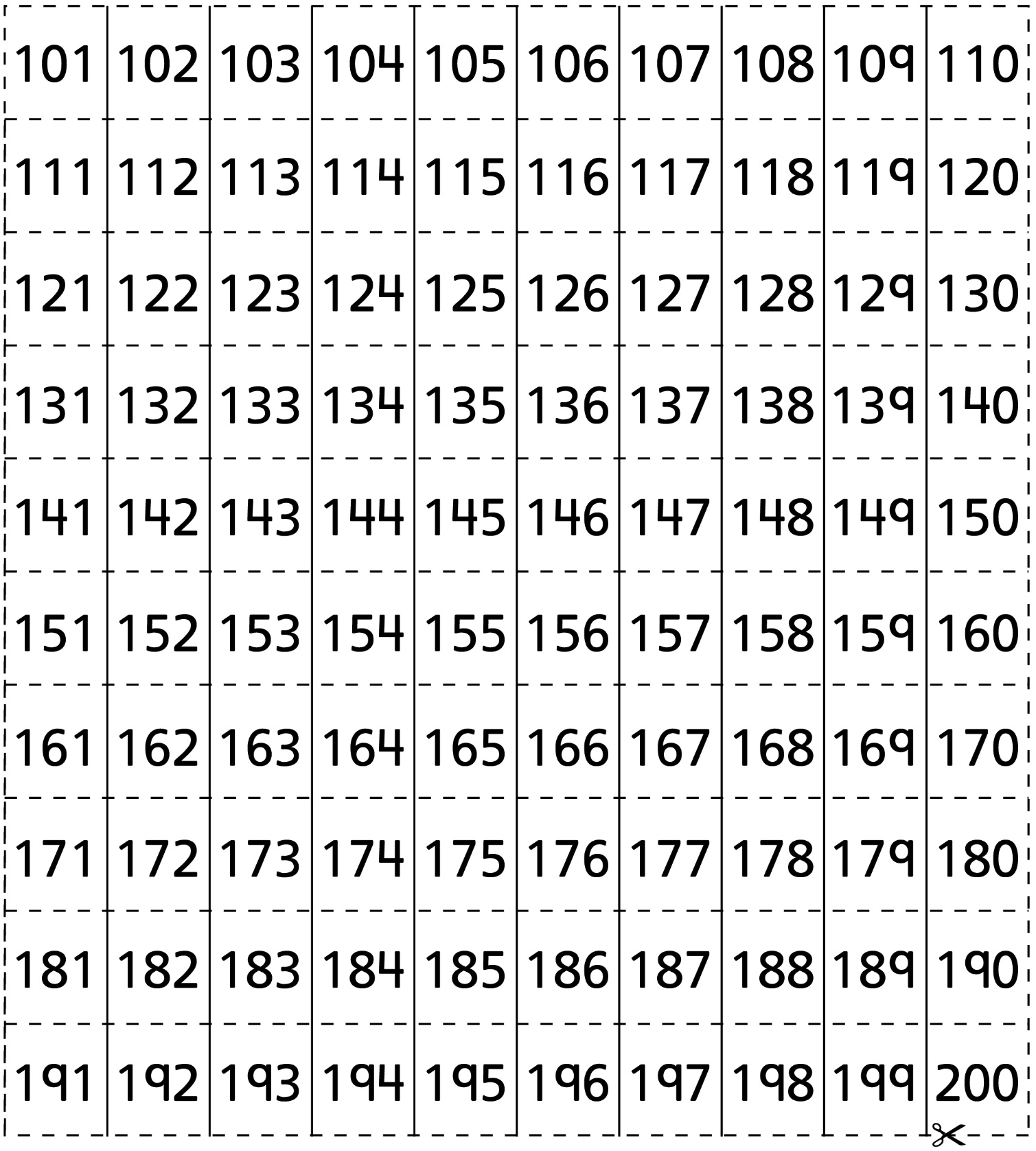 Number Chart (201–300)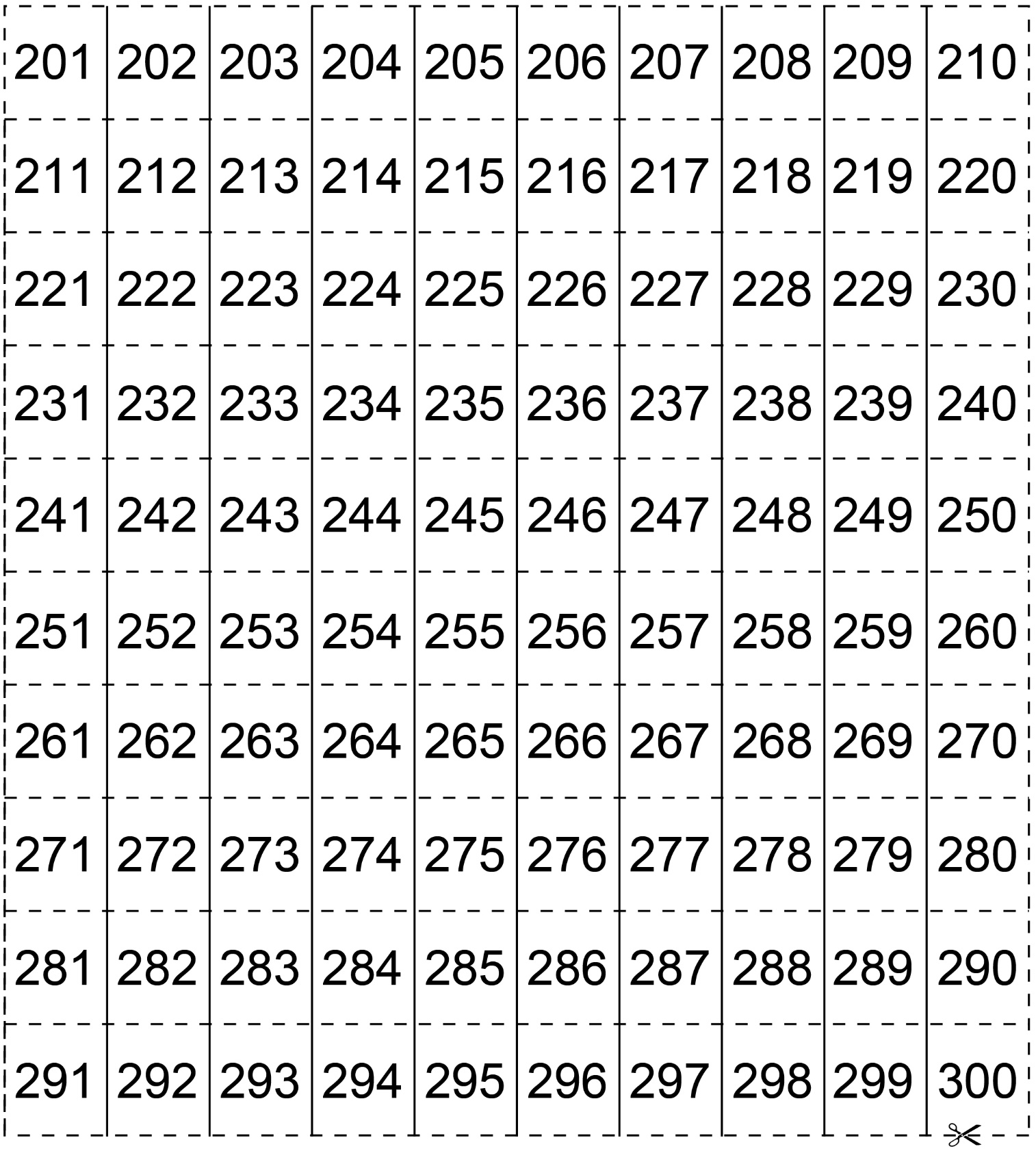 Number Chart (301–400)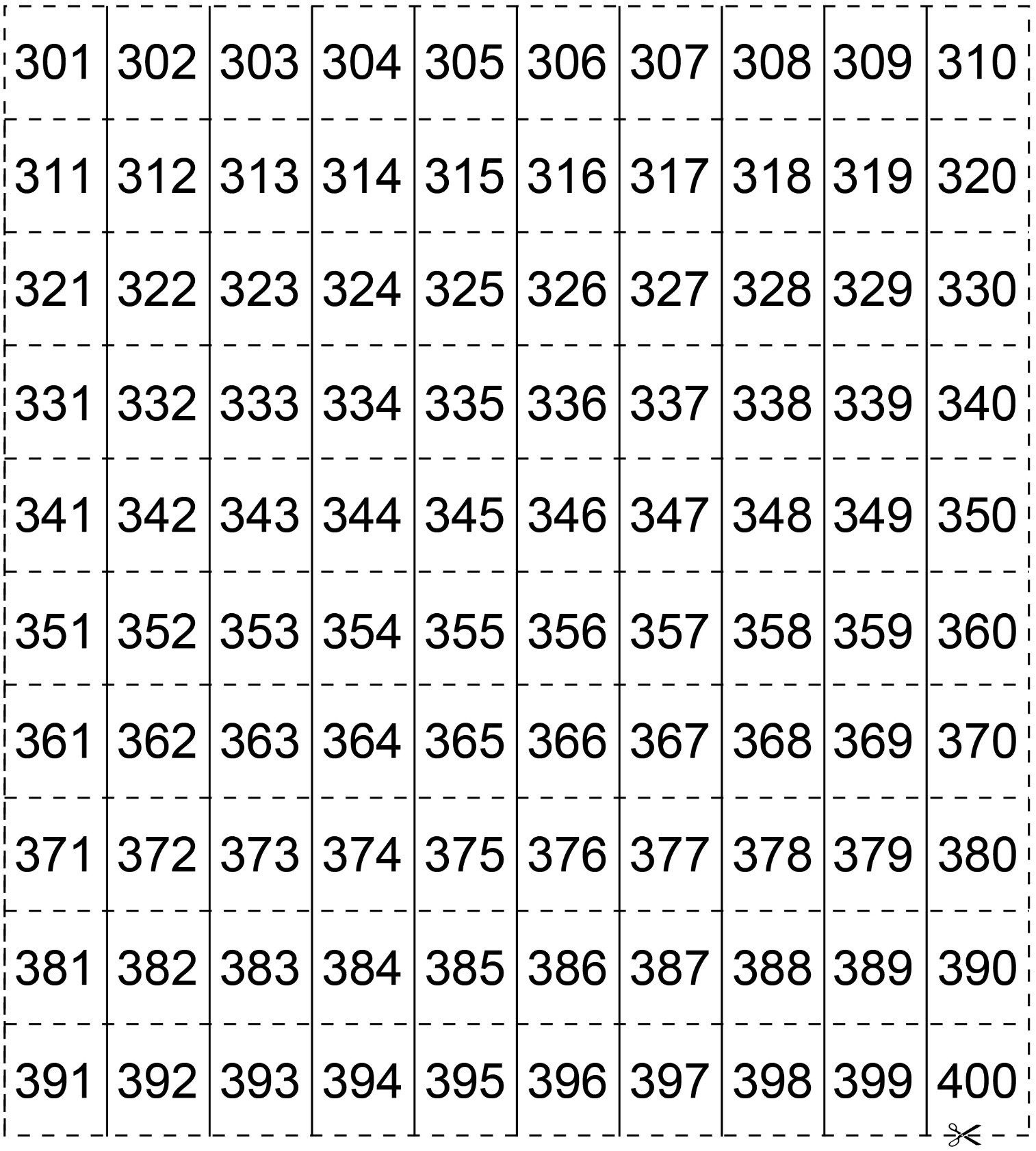 Number Chart (401–500)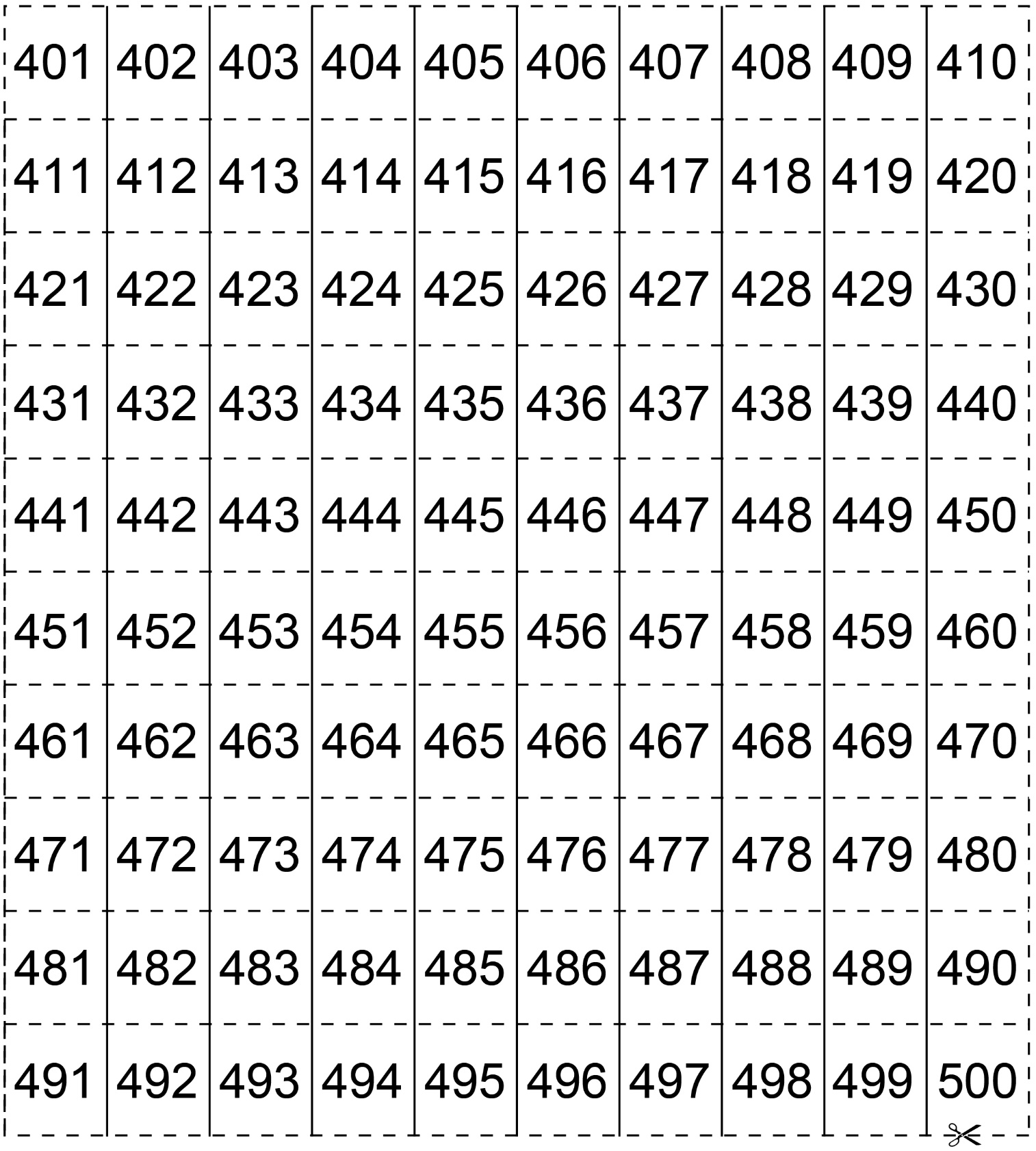 Number Chart (501–600)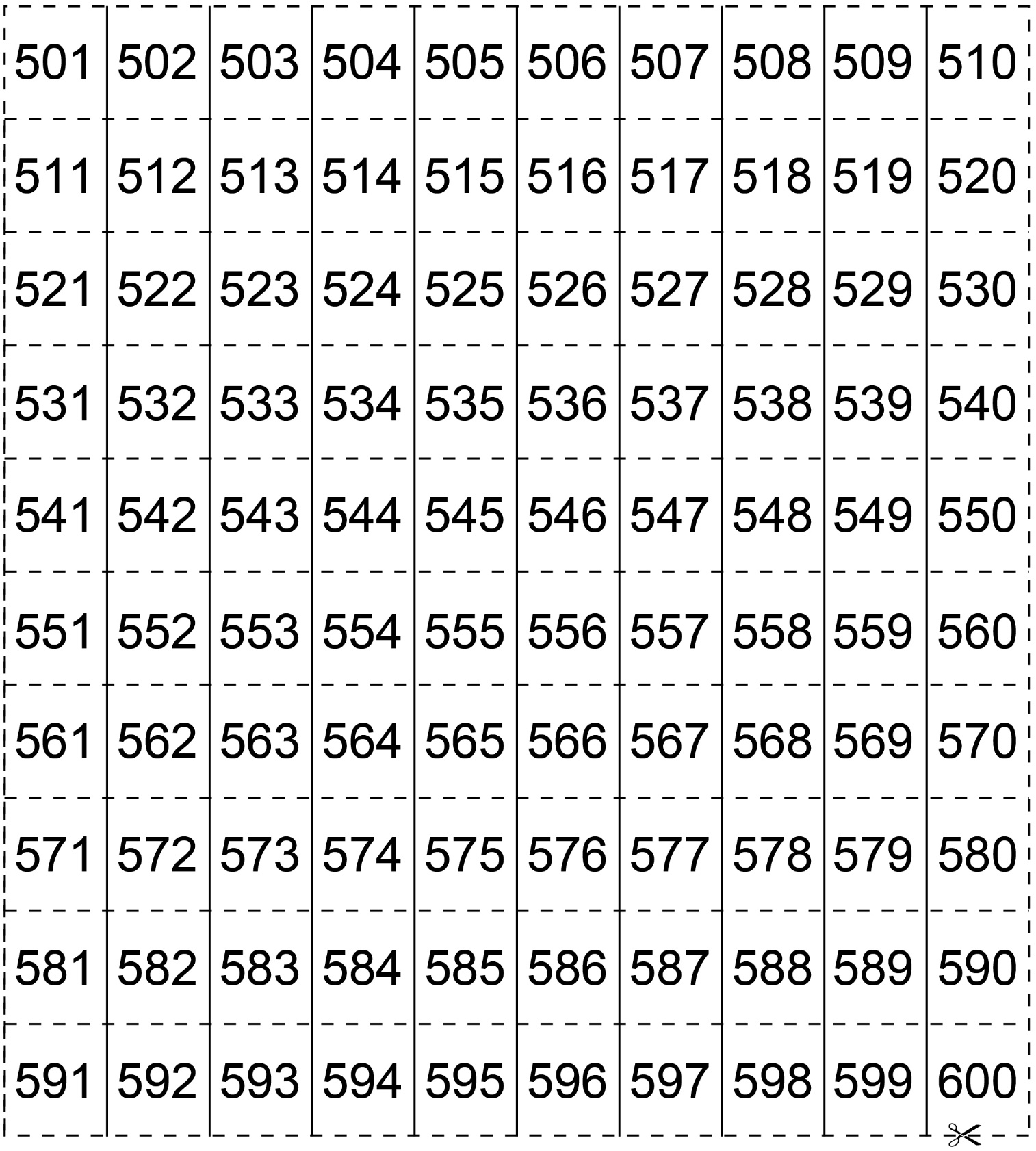 Number Chart (601–700)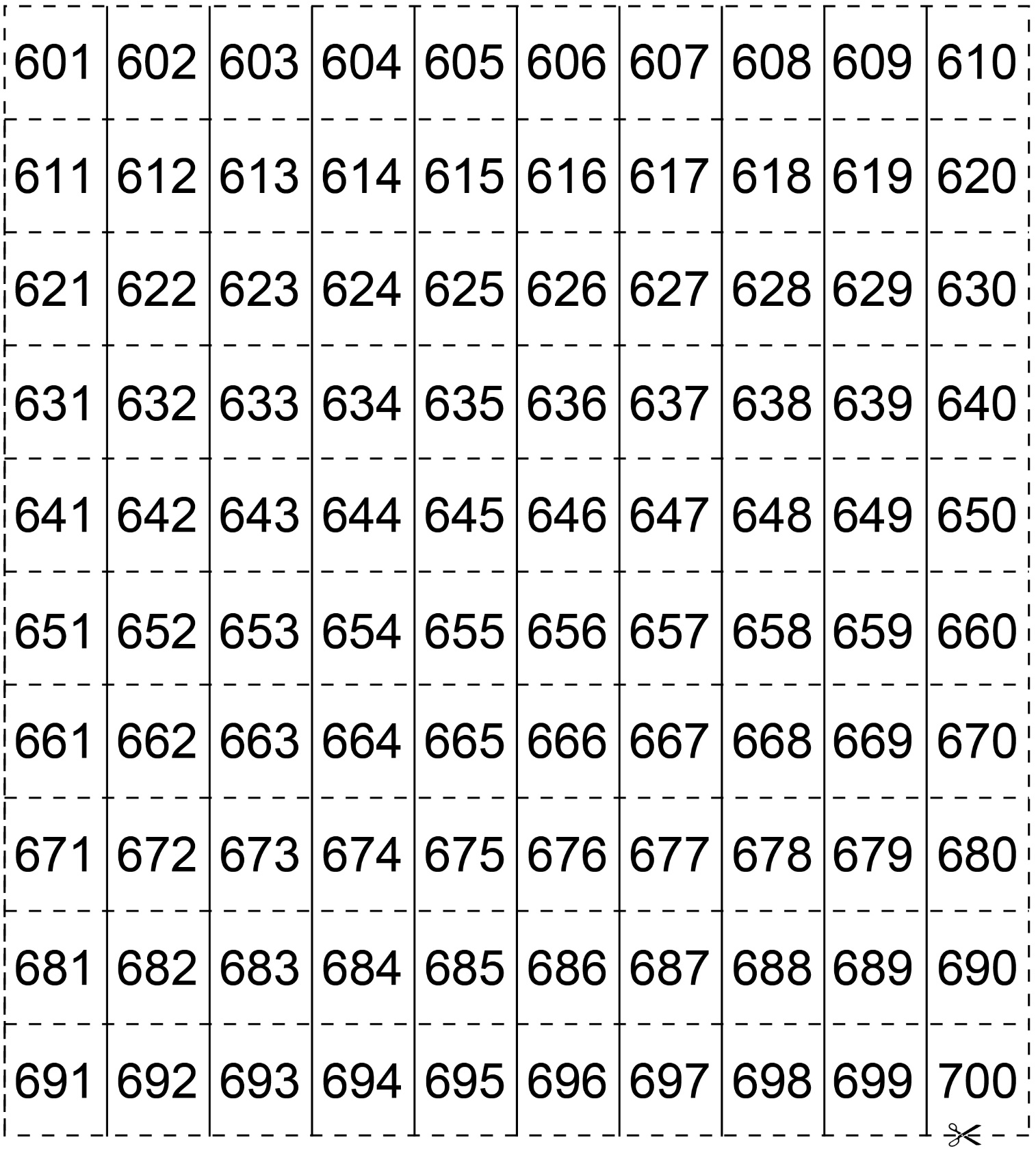 Number Chart (701–800)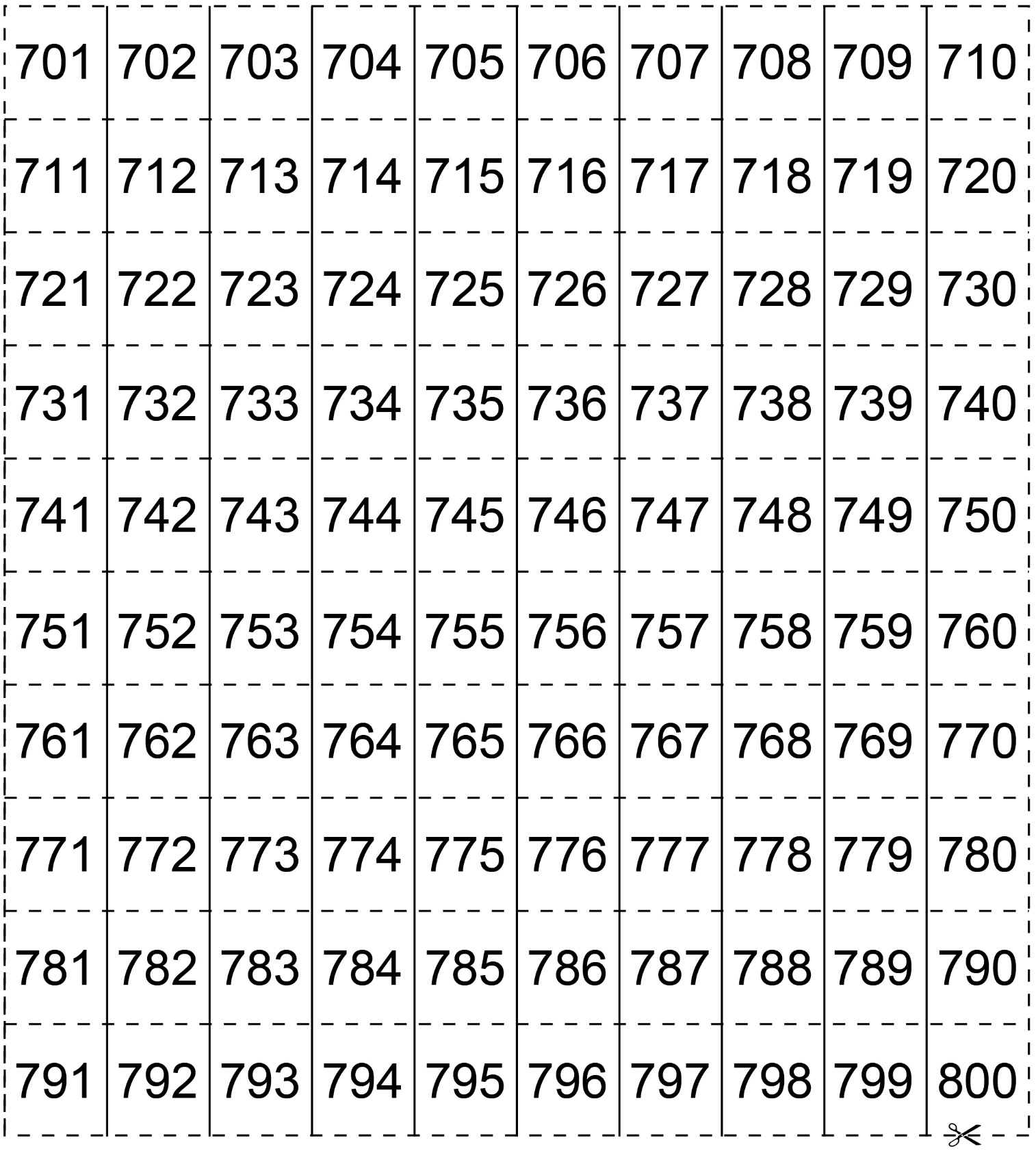 Number Chart (801–900)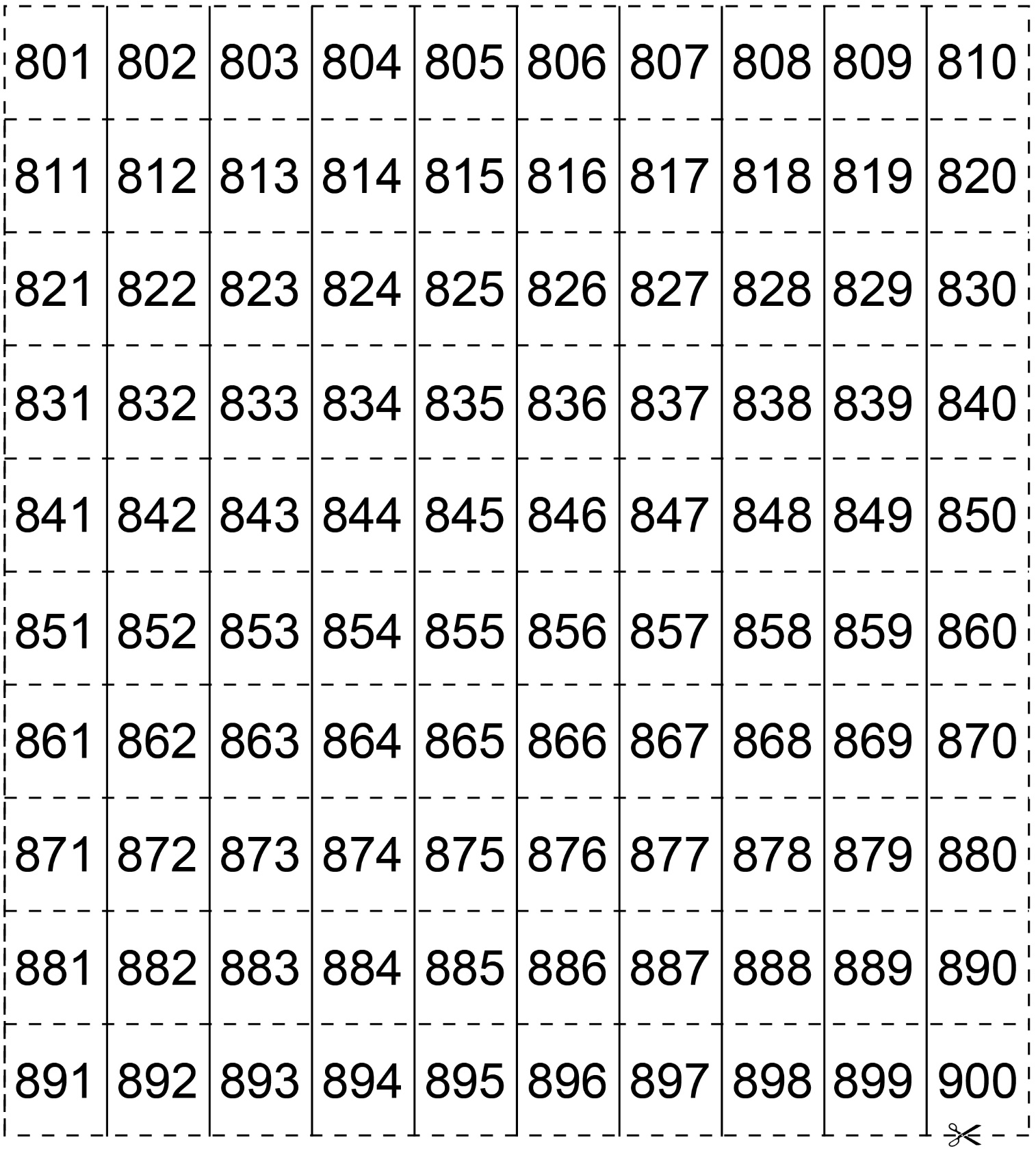 Number Chart (901–1000)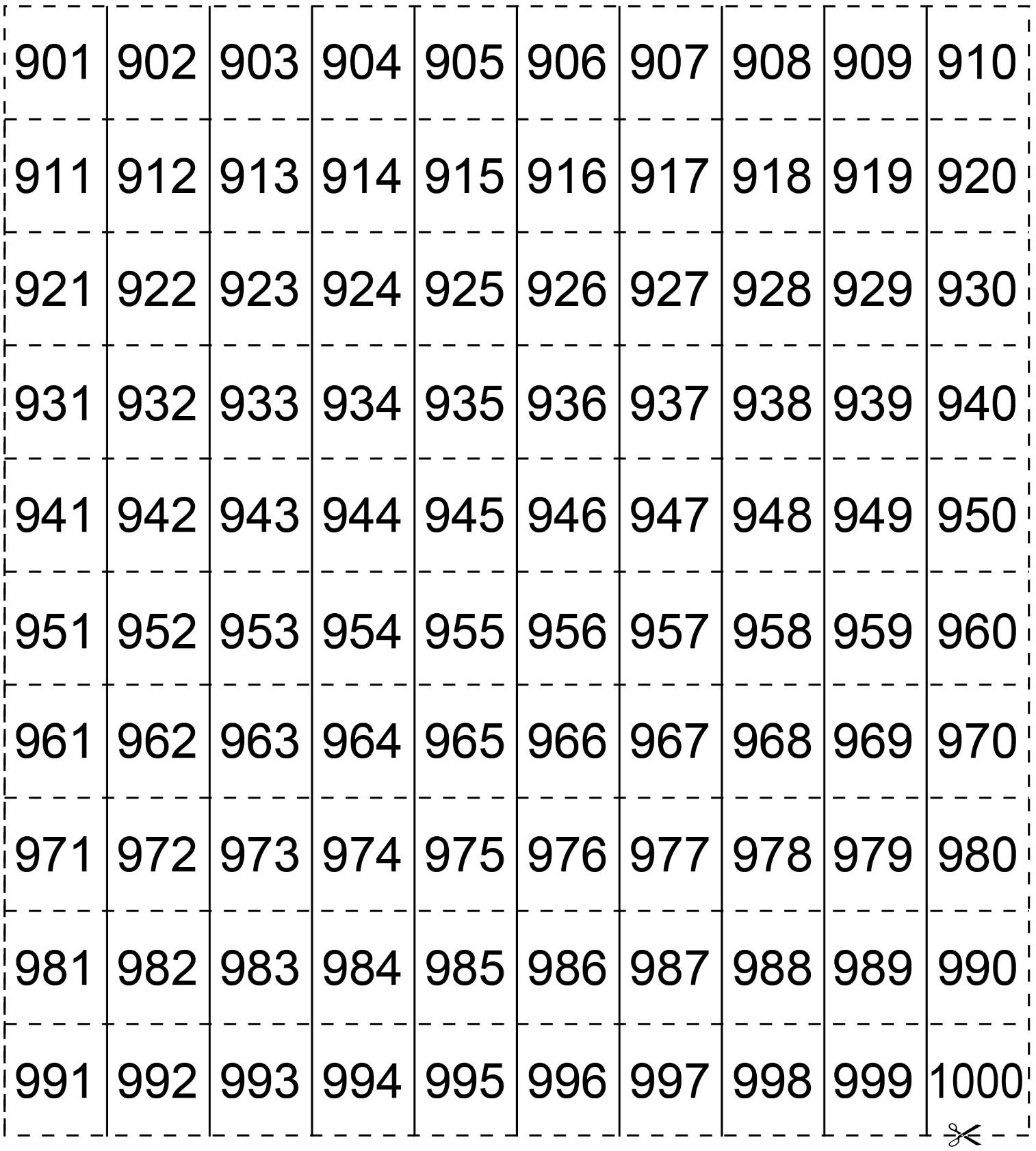 